ПОСТАНОВЛЕНИЕс.Зубутли-Миатли16.03.2021года                                                                                № 09 -ПО внесении изменений в порядок предоставления в аренду муниципального имущества  МО СП «сельсовет Зубутли-Миатлинский», свободного от прав третьих лиц  (за исключением права хозяйственного ведения, права оперативного управления, а также имущественных прав субъектов малого и среднего предпринимательства), предусмотренного частью 4 статьи 18 Федерального закона «О развитии малого и среднего предпринимательства в Российской Федерации»,утвержденный постановлением администрации МО СП «сельсовет Зубутли-Миатлинский» от 13.12.2019 г. №24-П                                              постановляю:Внести изменения в порядок предоставления в аренду муниципального имущества  МО СП «сельсовет Зубутли-Миатлинский», свободного от прав третьих лиц  (за исключением права хозяйственного ведения, права оперативного управления, а также имущественных прав субъектов малого и среднего предпринимательства), предусмотренного частью 4 статьи 18 Федерального закона «О развитии малого и среднего предпринимательства в Российской Федерации»,  утвержденный постановлением администрации МО СП «сельсовет Зубутли-Миатлинский» от 13.12.2019 г. №24-П, дополнив пунктами4-4,3, 5, 6- 6.12 в следующей редакции:4. Оказание имущественной поддержки субъектам малого и среднего предпринимательства, а также организациям, образующим инфраструктуру поддержки субъектов малого и среднего предпринимательства (за исключением указанных в статье 15 Федерального закона от 24.07.2007 №209-ФЗ государственных фондов поддержки научной, научно-технической, инновационной деятельности, осуществляющих деятельность в форме государственных учреждений), осуществляется органами местного самоуправления в виде передачи во владение и (или) в пользование муниципального имущества, в том числе земельных участков (за исключением земельных участков, предназначенных для ведения личного подсобного хозяйства, огородничества, садоводства, индивидуального жилищного строительства), зданий, строений, сооружений, нежилых помещений, оборудования, машин, механизмов, установок, транспортных средств, инвентаря, инструментов, на возмездной основе, безвозмездной основе или на льготных условиях в соответствии с муниципальными программами (подпрограммами). Указанное имущество должно использоваться по целевому назначению.4.1 Органы местного самоуправления, оказавшие имущественную поддержку в соответствии с частью 1 статьи 4 Федерального закона от 24.07.2007 №209-ФЗ , вправе обратиться в суд с требованием о прекращении прав владения и (или) пользования субъектами малого и среднего предпринимательства или организациями, образующими инфраструктуру поддержки субъектов малого и среднего предпринимательства, предоставленным таким субъектам и организациям государственным или муниципальным имуществом при его использовании не по целевому назначению и (или) с нарушением запретов, установленных частью 4.2 статьи 4 Федерального закона от 24.07.2007 №209-ФЗ 4.2. Органы местного самоуправления утверждают перечни муниципального имущества, свободного от прав третьих лиц (за исключением права хозяйственного ведения, права оперативного управления, а также имущественных прав субъектов малого и среднего предпринимательства), с ежегодным до 1 ноября текущего года дополнением таких перечней государственным имуществом и муниципальным имуществом. Государственное и муниципальное имущество, включенное в указанные перечни, используется в целях предоставления его во владение и (или) в пользование на долгосрочной основе (в том числе по льготным ставкам арендной платы) субъектам малого и среднего предпринимательства и организациям, образующим инфраструктуру поддержки субъектов малого и среднего предпринимательства, а также может быть отчуждено на возмездной основе в собственность субъектов малого и среднего предпринимательства в соответствии с Федеральным законом от 22 июля 2008 года N 159-ФЗ "Об особенностях отчуждения недвижимого имущества, находящегося в государственной или в муниципальной собственности и арендуемого субъектами малого и среднего предпринимательства, и о внесении изменений в отдельные законодательные акты Российской Федерации" и в случаях, указанных в подпунктах 6, 8 и 9 пункта 2 статьи 39.3 Земельного кодекса Российской Федерации. Эти перечни подлежат обязательному опубликованию в средствах массовой информации, а также размещению в информационно-телекоммуникационной сети "Интернет" на официальных сайтах утвердивших их государственных органов исполнительной власти, органов местного самоуправления и (или) на официальных сайтах информационной поддержки субъектов малого и среднего предпринимательства. В указанные перечни не включаются земельные участки, предусмотренные подпунктами 1 - 10, 13 - 15, 18 и 19 пункта 8 статьи 39.11 Земельного кодекса Российской Федерации, за исключением земельных участков, предоставленных в аренду субъектам малого и среднего предпринимательства.4.3. Порядок формирования, ведения, обязательного опубликования указанных в части 4 статьи 18 перечней, а также порядок и условия предоставления в аренду (в том числе льготы для субъектов малого и среднего предпринимательства, являющихся сельскохозяйственными кооперативами или занимающихся социально значимыми видами деятельности, иными установленными государственными программами (подпрограммами) Российской Федерации, государственными программами (подпрограммами) субъектов Российской Федерации, муниципальными программами (подпрограммами) приоритетными видами деятельности) включенного в эти перечни государственного и муниципального имущества устанавливаются соответственно нормативными правовыми актами Российской Федерации, нормативными правовыми актами субъектов Российской Федерации, муниципальными правовыми актами. Порядок и условия предоставления в аренду земельных участков, включенных в указанные в части 4статьи 18 перечни, устанавливаются в соответствии с гражданским законодательством и земельным законодательством.5. Запрещается продажа муниципального имущества, включенного в указанные в части 4 статьи 4 перечни, за исключением возмездного отчуждения такого имущества в собственность субъектов малого и среднего предпринимательства в соответствии с Федеральным законом от 22 июля 2008 года N 159-ФЗ "Об особенностях отчуждения недвижимого имущества, находящегося в государственной или в муниципальной собственности и арендуемого субъектами малого и среднего предпринимательства, и о внесении изменений в отдельные законодательные акты Российской Федерации" и в случаях, указанных в подпунктах 6, 8 и 9 пункта 2 статьи 39.3 Земельного кодекса Российской Федерации. В отношении указанного имущества запрещаются также переуступка прав пользования им, передача прав пользования им в залог и внесение прав пользования таким имуществом в уставный капитал любых других субъектов хозяйственной деятельности, передача третьим лицам прав и обязанностей по договорам аренды такого имущества (перенаем), передача в субаренду, за исключением предоставления такого имущества в субаренду субъектам малого и среднего предпринимательства организациями, образующими инфраструктуру поддержки субъектов малого и среднего предпринимательства, и в случае, если в субаренду предоставляется имущество, предусмотренное пунктом 14 части 1 статьи 17.1 Федерального закона от 26 июля 2006 года № 135-ФЗ «О защите конкуренции».6. Решение собственника арендуемого имущества, которое принадлежит муниципальному унитарному предприятию на праве хозяйственного ведения или оперативного управления, о согласии на совершение унитарным предприятием сделки, направленной на возмездное отчуждение такого имущества, принимается не ранее чем через 30 дней после дня направления указанным собственником уведомления в координационные или совещательные органы в области развития малого и среднего предпринимательства (в случае, если эти органы созданы при соответствующем уполномоченном органе) и арендатору или арендаторам такого имущества.»6.1 В течение 10 дней с даты принятия решения об условиях приватизации арендуемого имущества в порядке, установленном Федеральным законом "О приватизации государственного и муниципального имущества", уполномоченные органы направляют арендаторам - субъектам малого и среднего предпринимательства, соответствующим установленным статьей 3 Федерального закона требованиям, копии указанного решения, предложения о заключении договоров купли-продажи государственного или муниципального имущества (далее - предложение) и проекты договоров купли-продажи арендуемого имущества, а также при наличии задолженности по арендной плате за имущество, неустойкам (штрафам, пеням) требования о погашении такой задолженности с указанием ее размера.6.2.Муниципальное унитарное предприятие, которое приняло решение о совершении сделки, направленной на возмездное отчуждение недвижимого имущества, принадлежащего ему на праве хозяйственного ведения или оперативного управления и арендуемого лицом, отвечающим установленным статьей 3 Федерального закона требованиям, а также получило в соответствии с законодательством Российской Федерации согласие собственника на отчуждение этого имущества, направляет указанному лицу предложение о заключении договора купли-продажи арендуемого имущества с указанием цены этого имущества, установленной с учетом его рыночной стоимости, определенной в соответствии с Федеральным законом "Об оценочной деятельности в Российской Федерации", проект договора купли-продажи арендуемого имущества и при наличии задолженности по арендной плате за имущество, неустойкам (штрафам, пеням) требования о погашении такой задолженности с указанием ее размера.6.3. В случае согласия субъекта малого или среднего предпринимательства на использование преимущественного права на приобретение арендуемого имущества договор купли-продажи арендуемого имущества должен быть заключен в течение 30 дней со дня получения указанным субъектом предложения о его заключении и (или) проекта договора купли-продажи арендуемого имущества.6.4. Течение срока, указанного в пункте 6.3, приостанавливается в случае оспаривания субъектом малого или среднего предпринимательства достоверности величины рыночной стоимости объекта оценки, используемой для определения цены выкупаемого имущества, до дня вступления в законную силу решения суда.6.5.При заключении договора купли-продажи арендуемого имущества необходимо наличие документов, подтверждающих внесение арендной платы в соответствии с установленными договорами сроками платежей, а также документов о погашении задолженности по арендной плате за имущество, неустойкам (штрафам, пеням) в размере, указанном в требовании о погашении такой задолженности (в случае, если данное требование направлялось субъекту малого или среднего предпринимательства).6.6. В любой день до истечения срока, субъекты малого и среднего предпринимательства вправе подать в письменной форме заявление об отказе от использования преимущественного права на приобретение арендуемого имущества.6.7. Уступка субъектами малого и среднего предпринимательства преимущественного права на приобретение арендуемого имущества не допускается.6.8 Субъекты малого и среднего предпринимательства имеют право обжаловать в порядке, установленном законодательством Российской Федерации:1) отказ уполномоченного органа в реализации преимущественного права на приобретение арендуемого имущества, а также его бездействие в части принятия решения об отчуждении арендуемого имущества и (или) совершения юридически значимых действий, необходимых для реализации преимущественного права на приобретение арендуемого имущества;2) достоверность величины рыночной стоимости объекта оценки, используемой для определения цены выкупаемого имущества.6.9. Субъекты малого и среднего предпринимательства утрачивают преимущественное право на приобретение арендуемого имущества:1) с момента отказа субъекта малого или среднего предпринимательства от заключения договора купли-продажи арендуемого имущества;2) по истечении тридцати дней со дня получения субъектом малого или среднего предпринимательства предложения и (или) проекта договора купли-продажи арендуемого имущества в случае, если этот договор не подписан субъектом малого или среднего предпринимательства в указанный срок, за исключением случаев приостановления течения указанного срока.3) с момента расторжения договора купли-продажи арендуемого имущества в связи с существенным нарушением его условий субъектом малого или среднего предпринимательства.6.10. В 30 срок с момента утраты субъектом малого или среднего предпринимательства преимущественного права на приобретение арендуемого имущества, уполномоченный орган в порядке, установленном законодательством Российской Федерации о приватизации, принимает одно из следующих решений:1) о внесении изменений в принятое решение об условиях приватизации арендуемого имущества в части использования способов приватизации государственного или муниципального имущества, установленных Федеральным законом "О приватизации государственного и муниципального имущества";2) об отмене принятого решения об условиях приватизации арендуемого имущества.6.11. Субъект малого или среднего предпринимательства, утративший по основаниям, предусмотренным преимущественное право на приобретение арендуемого имущества, в отношении которого уполномоченным органом принято предусмотренное статьей решение об условиях приватизации государственного или муниципального имущества, вправе направить в уполномоченный орган в соответствии со статьей 9 Федерального закона заявление при условии, что на день подачи этого заявления арендуемое имущество, в отношении которого таким субъектом ранее было утрачено преимущественное право на его приобретение, находится в его временном владении и (или) временном пользовании в соответствии с договором или договорами аренды такого имущества.6.12В договоре купли-продажи арендуемого имущества, приобретаемого субъектами малого и среднего предпринимательства, стороны подтверждают выполнение продавцом и покупателем условий, установленных статьей 3 Федерального закона.Разместить настоящее постановление на официальном сайте МО СП «сельсовет Зубутли-Миатлинский» в сети Интернет. Глава МО СП                                                                                      А.Г.Султанов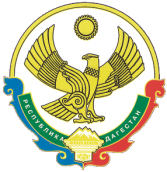 АДМИНИСТРАЦИЯ СЕЛЬСКОГО  ПОСЕЛЕНИЯ«СЕЛЬСОВЕТ ЗУБУТЛИ-МИАТЛИНСКИЙ»АДМИНИСТРАЦИЯ СЕЛЬСКОГО  ПОСЕЛЕНИЯ«СЕЛЬСОВЕТ ЗУБУТЛИ-МИАТЛИНСКИЙ»